BỘ GIÁO DỤC VÀ ĐÀO TẠOTRƯỜNG ĐẠI HỌC MỞ THÀNH PHỐ HỒ CHÍ MINH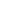 ĐỀ CƯƠNG MÔN HỌC	Thông tin chungTên môn học bằng tiếng Việt: Kế Toán Hành Chính Sự Nghiệp		   Mã môn học: ACCO1344Tên môn học bằng tiếng Anh: Finance for Public Sector Phương thức giảng dạy:☒	FTF 	☐	Online		☐	Blended					Ngôn ngữ giảng dạy:☒ Tiếng Việt	☐ 	Tiếng Anh	☐ 	Cả hai						 Kỹ năng/ kiến ​​thức: ☐	Giáo dục đại cương	☒	Kiến thức chuyên ngành ☐	Cơ sở kiến ​​thức 	☐	Kiến thức bổ sung☐	Kiến thức ngành 	☐	Đồ án / Khóa luận tốt nghiệp Tín chỉThông tin về môn họcMôn học điều kiện	2. Chuẩn đầu ra (CĐR) môn họcĐánh giá môn họcLịch trình giảng dạy:Quy định môn học-	Quy định về các bài tập đánh giá: o	Học sinh có nghĩa vụ hoàn thành và nộp bài tập trong khung thời gian quy định. -	Quy định chuyên cần:o	Trong trường hợp vắng mặt quá 20% số ngày chuyên cần trở lên, học sinh không được tham gia đánh giá cuối kỳ.-	Nội quy trong lớp:o	Tích cực tham gia thảo luận trong lớp và hoàn thành các hoạt động học tập khác được giao.o	Cố gắng đọc trước tài liệu cần thiết trước khi đến lớp.o	Hoàn thành bài tập về nhà bắt buộcTổng cộngLý thuyếtThực hànhTự học3213 (2,1,5)SốMôn học điều kiệnMã môn họcMôn học tiên quyếtN / AMôn học trướcKế toán tài chính 2ACCO13343.Môn học song hànhN / AMục tiêu môn họcChuẩn đầu ra (CĐR) môn họcCO1. Giải thích các đặc điểm của kế toán đối với các đơn vị thuộc khu vực côngCLO1: Giải thích vai trò và mục tiêu của kế toán trong các đơn vị thuộc khu vực côngCO1. Giải thích các đặc điểm của kế toán đối với các đơn vị thuộc khu vực côngCLO2: Tổ chức hệ thống kế toán cho đơn vị thuộc khu vực công CO2. Áp dụng quản lý tài chính trong quá trình ghi chép các giao dịch đối với kết quả tài chính từ hoạt động kinh doanh và phân phối các kết quả tài chính này.CLO3: Phân biệt sự khác nhau giữa cơ quan hành chính và doanh nghiệp nhà nướcCO2. Áp dụng quản lý tài chính trong quá trình ghi chép các giao dịch đối với kết quả tài chính từ hoạt động kinh doanh và phân phối các kết quả tài chính này.CLO4: Phân tích tác động của các đặc điểm của các tổ chức trong khu vực công đối với các phương pháp xử lý kế toán của họCác yếu tố đánh giáHình thức Đánh giáThời gianCĐR môn họcTỷ lệA1. Đánh giá quá trìnhA.1.1 Loại câu hỏi trắc nghiệmTrong suốt môn họcCLO1, ClO2, CLO3, CLO4, CLO5, CLO6, CLO7, CLO8, CLO115%A1. Đánh giá quá trìnhA.1.2 Bài tập thực hànhChương 2, 3, 4, 5, 6, 7 và 8CLO7, CLO8, CLO9, CLO1010%A1. Đánh giá quá trìnhA.1.3 Thảo luậnChương 1, 4, 6 và 7ClO2, CLO3, CLO4, CLO55%A1. Đánh giá quá trìnhTổng cộng20%A2. Đánh giá giữa kỳA.2.1 Câu hỏi trắc nghiệmSau chương 5CLO1, ClO2, CLO3, CLO4, CLO5, CLO6, CLO720%A2. Đánh giá giữa kỳA.2.2 Bài tập thực hànhSau chương 5CLO5, CLO6, CLO710%A2. Đánh giá giữa kỳTổng cộng30%A3. Đánh giá cuối kỳA.3.1 Kiểm tra cuối kỳ: (dạng câu hỏi trắc nghiệm)Vào cuối môn họcCLO1, ClO2, CLO3, CLO4, CLO5, CLO6, CLO7, CLO850%A3. Đánh giá cuối kỳTổng cộng50%Tổng cộngTổng cộng100%BuổiNội dungCLOHoạt động dạy và họcĐánh giáTài liệu môn học1Chương 1: Tổng quan về các đơn vị thuộc khu vực côngCLO1, ClO2, CLO3, CLO11Lý thuyết cho Chương 1A.1.1[1]11.1 khái niệm kế toán của các đơn vị thuộc khu vực côngCLO1, ClO2, CLO3, CLO11Bài tập trắc nghiệm TN-01A.1.1[1]11.2 Mục tiêu kế toán của các đơn vị thuộc khu vực côngCLO1, ClO2, CLO3, CLO11A.1.1[1]11.3 Tổ chức kế toán trong các đơn vị thuộc khu vực côngCLO1, ClO2, CLO3, CLO11A.1.1[1]2Chương 1 (tiếp theo)CLO1, CLO11Tham gia thảo luận trên diễn đàn về TL-01A.1.3[1], [3]2Chương 1 (tiếp theo)CLO1, CLO11A.1.3[Web]3Chương 2: Kế toán vốn bằng tiền và các khoản phải trảCLO4, CLO6, CLO7Lý thuyết cho Chương 2A.1.3[1], [3]32.1 Kế toán vốn bằng tiềnCLO4, CLO6, CLO7Tham gia thảo luận trên diễn đàn về TL-02A.1.3[1], [3]32.2 Kế toán các khoản phải thuCLO4, CLO6, CLO7A.1.3[1], [3]4Chương 2 (tiếp theo) CLO4, CLO6, CLO7Lý thuyết cho Chương 2A.1.1[1], [3]42.2 Kế toán các khoản phải thu (tiếp theo)CLO4, CLO6, CLO7Bài tập trắc nghiệm TN-02A.1.1[1], [3]4 2.3 Kế toán các khoản phải trảCLO4, CLO6, CLO7A.1.1[1], [3]5Chương 3:Nguyên tắc kế toán nguyên vật liệu, thiết bị; sản phẩm và hàng tồn khoCLO4, CLO6, CLO7Lý thuyết cho Chương 3A.1.1[1], [3]53.1 Kế toán vật tư thiết bịCLO4, CLO6, CLO7Bài tập trắc nghiệm TN-03A.1.1[1], [3]53.2 Kế toán sản phẩm và hàng tồn khoCLO4, CLO6, CLO7A.1.1[1], [3]5 3.3 Kế toán các khoản trả trướcCLO4, CLO6, CLO7A.1.1[1], [3]6Chương 4: Kế toán tài sản cố định và đầu tư xây dựng CLO4, CLO6, CLO7Lý thuyết cho Chương 4A.1.2[1], [3]64.1 Kế toán lãi lỗ TSCĐ CLO4, CLO6, CLO7Bài tập trắc nghiệm TN-04A.1.2[1], [3]64.2 Kế toán khấu hao TSCĐCLO4, CLO6, CLO7A.1.2[1], [3]7Chương 4 (tiếp theo)CLO4, CLO5, CLO10, CLO11Giải bài tập BT-01A.1.2[1], [Web]7Chương 4 (tiếp theo)CLO4, CLO5, CLO10, CLO11A.1.27Chương 4 (tiếp theo)CLO4, CLO5, CLO10, CLO11A.1.28Chương 4 (tiếp theo)CLO4, CLO6, CLO7Lý thuyết cho Chương 4 A.1.2[1], [3]84.3 Kế toán đầu tư xây dựng cơ bảnCLO4, CLO6, CLO7Giải bài tập BT-02A.1.2[1], [3]9Chương 5: Kế toán các đơn vị thuộc khu vực côngCLO7, CLO8, CLO13Lý thuyết cho Chương 5 A.1.1[1], [3]95.1 Hoạt động kế toán từ ngân sách nhà nước CLO7, CLO8, CLO13Bài tập trắc nghiệm TN-05A.1.1[1], [3]95.2 Hạch toán các hoạt động từ viện trợ và nợ nước ngoàiCLO7, CLO8, CLO13A.1.1[1], [3]95.3 Kế toán hoạt động từ doanh thu dịch vụ côngCLO7, CLO8, CLO13A.1.1[1], [3]Kiểm tra giữa kỳCLO1, ClO2, CLO3, CLO4, CLO5, CLO6, CLO7Kiểm tra giữa kỳA.2.1A.2.210Chương 6: Kế toán hoạt động sản xuất - kinh doanh - dịch vụ và đầu tư tài chínhCLO4, CLO6, CLO7A.1.1[1], [3]106.1 Khái niệm và đặc điểm của kế toán hoạt động sản xuất - kinh doanh - dịch vụ và đầu tư tài chínhCLO4, CLO6, CLO7Lý thuyết cho Chương 6 A.1.1[1], [3]106.2 Kế toán hoạt động sản xuất - kinh doanh - dịch vụ và hoạt động đầu tư tài chínhCLO4, CLO6, CLO7Bài tập trắc nghiệm TN-06A.1.1[1], [3]106.3. Kế toán hoạt động đầu tư tài chínhCLO4, CLO6, CLO7A.1.1[1], [3]11Chương 7: Kế toán xác định kết quả hoạt động và phân bổ của nó CLO4, CLO6, CLO7Lý thuyết cho Chương 7A.1.1[1], [3]117.1 Thặng dư kế toán (thâm hụt) CLO4, CLO6, CLO7Bài tập trắc nghiệm TN-07A.1.1[1], [3]117.2 Kế toán cải cách tiền lươngCLO4, CLO6, CLO7A.1.1[1], [3]117.3 Kế toán các quỹCLO4, CLO6, CLO7A.1.1[1], [3]12Chương 8: Báo cáo tài chínhCLO8, CLO9, CLO10Lý thuyết cho Chương 8[1], [2], [3] [Web]128.1 Các vấn đề chung về báo cáo tài chính CLO8, CLO9, CLO10[1], [2], [3] [Web]12CLO8, CLO9, CLO10[1], [2], [3] [Web]13Chương 8 (còn tiếp)CLO8, CLO9, CLO10Lý thuyết cho Chương 8A.1.1[1], [2], [3]138.2 Phương pháp lập và đọc báo cáo tài chính và đọc chinhCLO8, CLO9, CLO10Bài tập trắc nghiệm TN-08A.1.1[1], [2], [3]138.3 Phương pháp lập và đọc báo cáo quyết toánCLO8, CLO9, CLO10Bài tập BT-03A.1.2[1], [2], [3]14Ôn tậpBài kiểm tra đánh giá toàn diện TN-9A.1.1TRƯỞNG KHOA(Ký và ghi rõ họ tên)TS. Hồ Hữu ThụyTHIẾT KẾ BỞI  (Ký và ghi rõ họ tên)ThS. Trần Thị Vinh